KONKURS DLA KÓŁ GOSPODYŃ WIEJSKICHELIMINACJE WOJEWÓDZKIE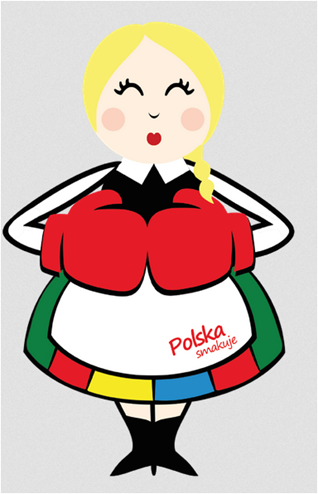 Bitwa RegionówFinał OGÓLNOPOLSKI29.09.2019 r.Targi „Smaki Regionów”PoznańWięcej informacji uzyskają Państwo nawww.bitwaregionow.pllub pod numerami telefonów:668 134 533608 527 426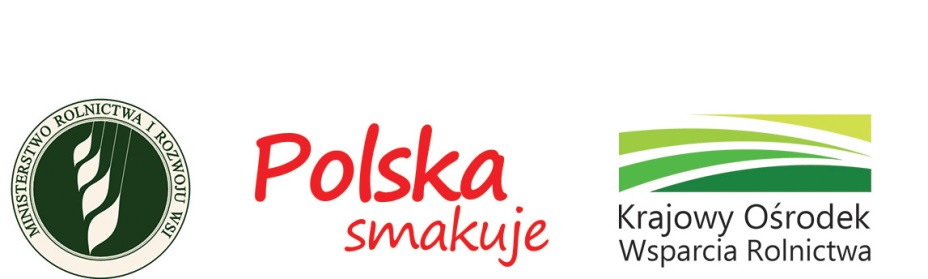 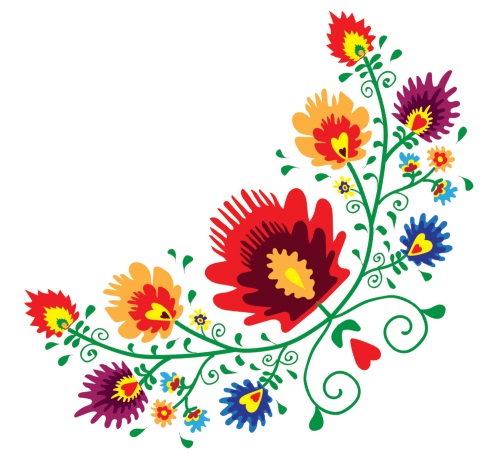 vfdgv